DIPLOMA ANIVERSARA pentru primul Presedinte al A.N.C.M.R.R. - Filiala Tulcea, cdor. (r.) STEFAN VARZANDIPLOMA ANIVERSARA pentru Primvicepresedintele Filialei, cpt. cdor. (r.) ROMEO STOICA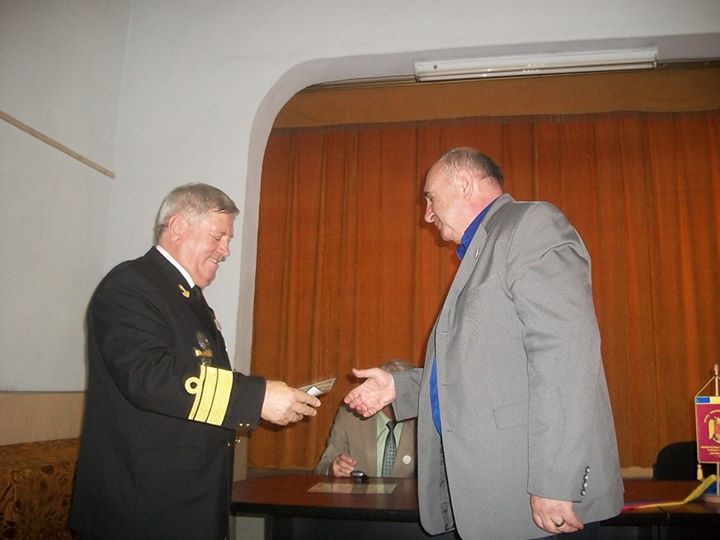 DIPLOMA DE EXCELENTA PENTRU A.N.C.M.R.R. - S.R.I. Filiala Tulcea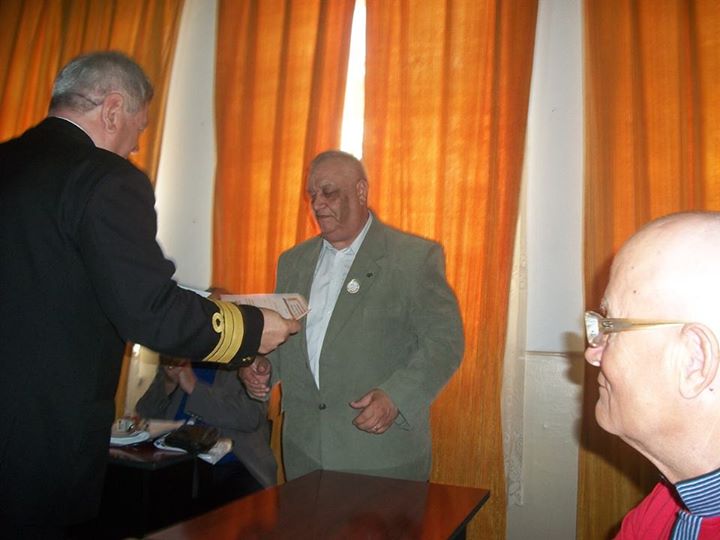 DIPLOMA DE EXCELENTA pentru A.N.C.M.R.R. - M.I. -Filiala Tulcea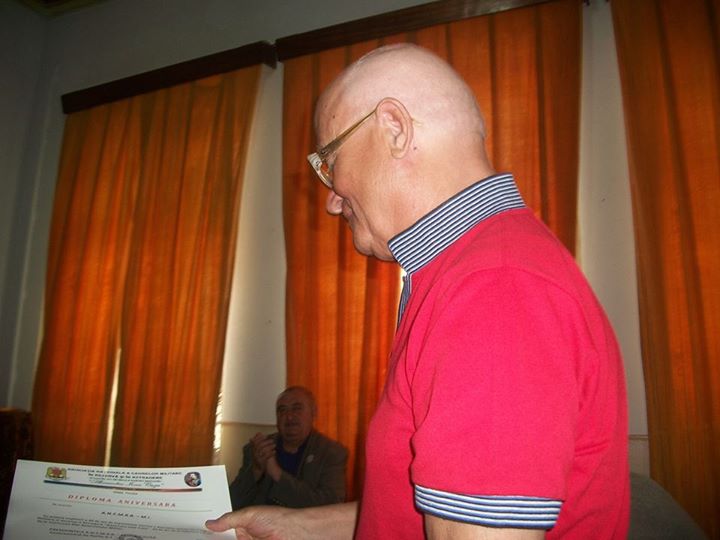 Lt. col. (r.) dr. MIOARA NICOLAE SICINSCHI si Presedintele Filialei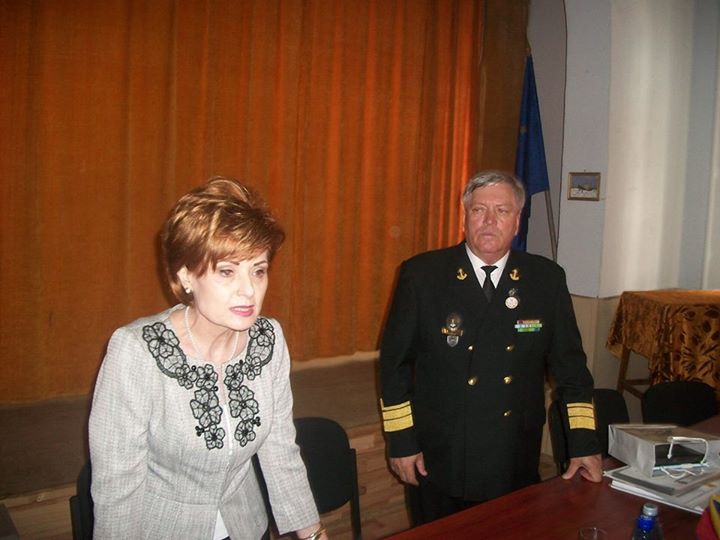 In sala la Adunarea Festiva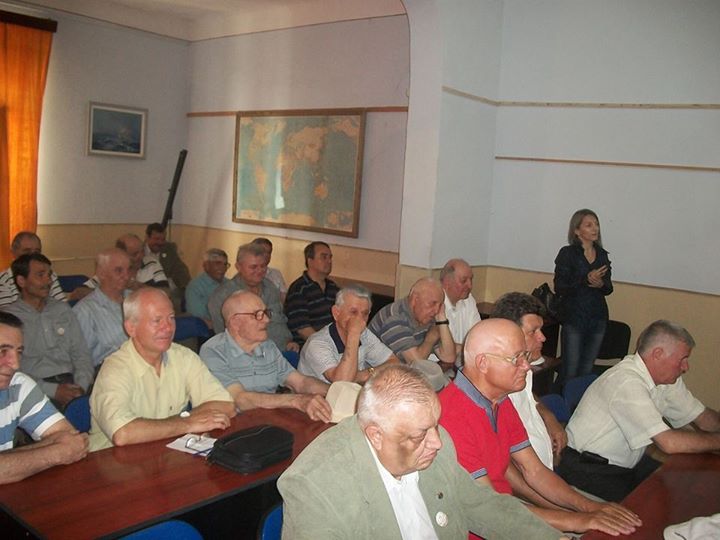 Vicepresedintele - cdor. (r.) ION ZAHARIA, Presedintele- contraamiral de flotila (r.) NICOLAE FILIP, Secretarul executiv - cpt. cdor. (r.) RADU SAVU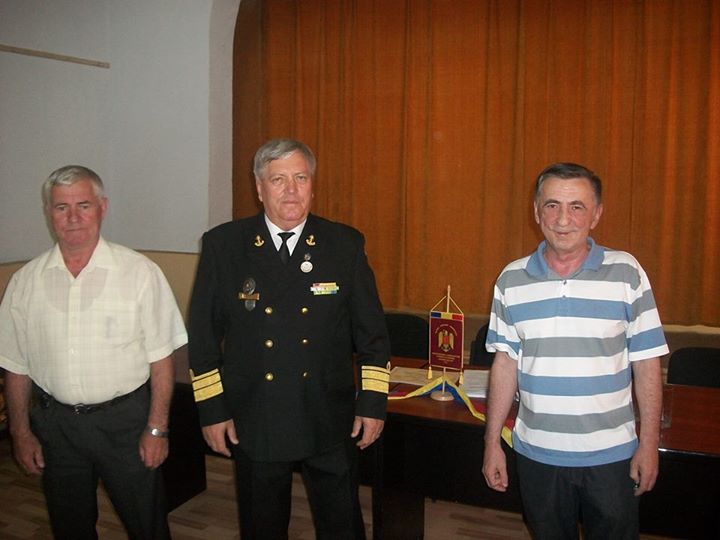 Presedintele si Primvicepresedintele A.N.C.M.R.R. - Filiala Tulcea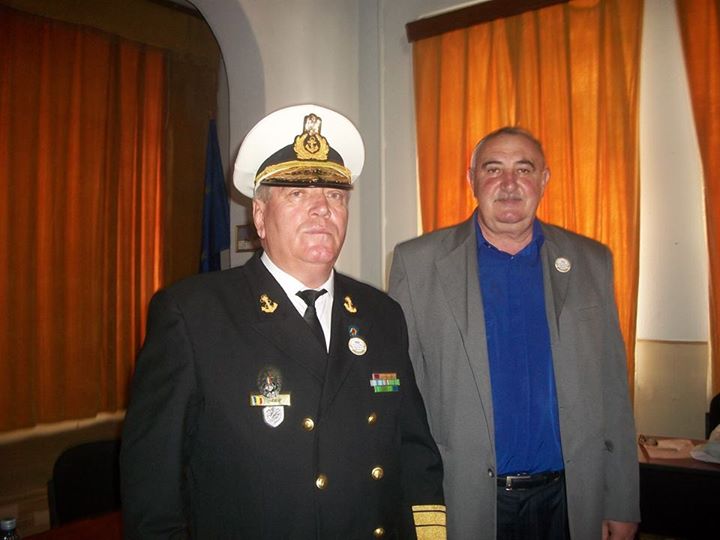 